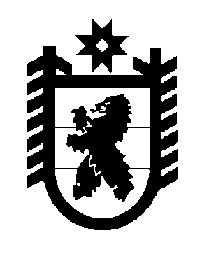 Российская Федерация Республика Карелия    ПРАВИТЕЛЬСТВО РЕСПУБЛИКИ КАРЕЛИЯПОСТАНОВЛЕНИЕот 30 марта 2016 года № 114-Пг. Петрозаводск О внесении изменений в постановление Правительства Республики Карелия от 30 декабря 2011 года № 388-ППравительство Республики Карелия п о с т а н о в л я е т:Внести в приложение № 10 к постановлению Правительства Республики Карелия от  30 декабря 2011 года № 388-П «Об утверждении Условий предоставления и расходования субсидий местным бюджетам из бюджета Республики Карелия, Критериев отбора муниципальных образований для предоставления субсидий местным бюджетам из бюджета Республики Карелия и Методик распределения субсидий местным бюджетам из бюджета Республики Карелия между муниципальными образованиями» (Собрание законодательства Республики Карелия, 2011, № 12, ст. 2092; 2012, № 3, ст. 472; № 4, 
ст. 668;  № 6, ст. 1144, 1162; № 7, ст. 1345, 1353; № 8, ст. 1444; № 9, 
ст. 1631; № 10, ст. 1826; № 11, ст. 2035; № 12, ст. 2211, 2237, 2240, 2269, 2270; 2013, № 2,  ст. 256; № 4,  ст. 611, 625; № 6, ст. 1022; № 7, ст. 1243; 2014, № 2, ст. 192; № 4, ст. 590; № 7, ст. 1285, 1287, 1298; № 8, ст. 1443, 1445; № 9, ст. 1620, 1631; № 10, ст. 1826; № 12, ст. 2329, 2343; 2015, № 2, ст. 245, 251;  № 3, ст. 449; № 4, ст. 671;  № 5, ст. 924; № 6, ст. 1140, 1160; № 7, ст. 1375; № 8, ст. 1531; Официальный интернет-портал правовой информации (www.pravo.gov.ru), 9 сентября 2015 года, 
№ 1000201509090005; 9 октября 2015 года, № 1000201510090010; 
22 октября 2015 года, № 1000201510220002;  26 октября 2015 года, 
№ 1000201510260003; 11 ноября 2015 года, № 1000201511110001; 
15 декабря 2015 года, № 1000201512150001; 18 января 2016 года, 
№ 1000201601180005; 2 февраля 2016 года, № 1000201602020004; 
12 февраля 2016 года, № 1000201602120003, № 1000201602120005; 
19 февраля 2016 года, № 1000201602190002; 15 марта 2016 года, 
№ 1000201603150003) следующие изменения:1) в наименовании слова «на дорожную деятельность» заменить словами «на содержание и ремонт дорог»;2) в пункте 1 слова «на дорожную деятельность» заменить словами «на содержание и ремонт дорог».Исполняющий обязанностиГлавы Республики Карелия                                                         О.В. Тельнов